Hälsouppgift åk 4Till förälder och vårdnadshavare:Vi inom skolhälsan skulle vilja veta hur ert barn mår för närvarande och om det finns något som vi kan hjälpa till med. Vi ber er därför fylla i denna blankett, endast skolsköterskan och skolläkaren har tillgång till denna handling. Lämna denna hälsouppgift i ett slutet kuvert till läraren för vidare befordran till skolhälsan.Skolsköterskan och skolläkaren har tystnadsplikt. Mår ert barn i allmänhet bra?       Ja             Nej    Kommentar:______________________________________________________________Går ert barn på kontroller hos någon läkare? I så fall varför?              _________________________________________________________________________Har ert barn några allergiska besvär?  I så fall vilka?_________________________________________________________________________Tar ert barn regelbundet någon medicin, i så fall vilken medicin och mot vad?            ____________________________________________________________________________________________________________________________________________________	Trivs ert barn i skolan?         Ja             Nej                Vet ejHar ert barn kamrater?   Ja              Nej               Vet ejÄter ert barn frukost?          Ja    Nej               Vet ej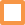 Äter ert barn skollunch?           Ja              Nej               Vet ejÄr ert barn fysiskt aktiv?           Ja             Nej               Vet ejOm ert barn är en pojke: har han problem med trång förhud?		    Ja             Nej                 Vet ejÖvrig information som ni önskar framföra till skolhälsan_________________________________________________________________________________________________________________________________________________________________________________________________________________________________Tänk på att det är ni som är förälder/vårdnadshavare som i första hand måste ansvara för att informera lärare och övrig skolpersonal om frågor som rör ert barns hälsotillstånd. Om ni vil så hjälper skolhälsan gärna till, kontakta skolsköterskan i så fall.  ___________________________________________________________________________Datum		Underskrift av vårdnadshavareElevens namn (tilltalsnamn understruket)PersonnummerAdressKlassModers namnPostnummer och ortModerns namnPersonnummerAdress (om annat än elevens)Postnummer och ortMailMobiltelefonFaderns namnPersonnummerAdress (om annan än elevens)Postnummer och ortMail MobiltelefonSyskon (förnamn och födelseår)Eleven bor hos:Båda föräldrarna:                               Gemensam vårdnad: Ja     Modern:                                                                                       Nej   Fadern: Växelboende: Eleven bor hos:Båda föräldrarna:                               Gemensam vårdnad: Ja     Modern:                                                                                       Nej   Fadern: Växelboende: 